ПОРТФОЛИО ВЫПУСКНИКА ФАКУЛЬТЕТА ТОВІ. Общие сведения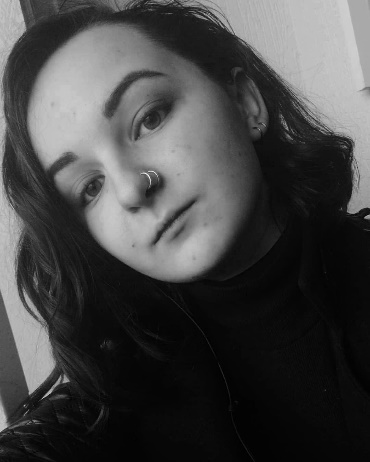          *По желанию выпускника, для открытого представления в сети интернет.ІІ. Результаты обученияІІІ. СамопрезентацияФамилия, имя, отчество   Стасюк Анна ВячеславовнаДата рождения/гражданство20.10.2000/Республика БеларусьФакультетТехнологии органических веществ (ТОВ)СпециальностьФизико-химические методы и приборы контроля качества продукцииСемейное положениеНе замужемМесто жительства (указать область, район, населенный пункт)Брестская обл., г. ИвановоE-mailstasyuk.anuta@mail.ru Социальные сети (ID)*@Anny_Stas(telegram)Моб.телефон/Skype*+375295291998Основные дисциплины по специальности, изучаемые в БГТУДисциплины курсового проектирования1. Планирование и организация эксперимента;2. Системный анализ;3. Техническое нормирование и стандартизация;4. Идентификация и выявление фальсификации продукции;5. Основы управления интеллектуальной собственностью, изобретательство;6. Квалиметрия систем, процессов и продукции;7. Радиохимия;8. Оптические методы и приборы контроля промышленных товаров;9. Системы управления качеством;10. Технология промышленных производств;11. Метрология;12. Физика и техника измерений;13. Научно-техническая экспертиза и нормоконтроль;14. Организация и технология испытаний;15. Химико-аналитический контроль промышленных товаров;16. Статические методы управления качеством продукции;17. Хроматография и электрофорез контроля качества промышленных товаров;18. Механические и термические методы и приборы контроля;19. Резонансные методы измерения;20. Обработка сигналов;21. Оценка соответствия и аккредитация;22. Неразрушающий контроль;23. Электрофизические методы и приборы контроля промышленных товаров;24. Методы и средства испытаний материалов и изделий электронной и электротехнической промышленности;25. Научно-инновационная деятельность;1. Техническое нормирование и стандартизация;2. Системы управления качеством;3. Экономика и управление на предприятиях сертификации и стандартизации;4. Организация и технология испытаний;5. Оценка соответствия и аккредитация;6. Методы и средства испытаний и контроля;Средний балл по дисциплинам специальности7,8Места прохождения практикиОАО «Экзон», ОАО «Белсолод», ООО «Сертификат Тех Плюс»Владение иностранными языками (подчеркнуть необходимое, указать язык); наличие международных сертификатов, подтверждающих знание языка: ТОЕFL, FСЕ/САЕ/СРЕ, ВЕС и т.д.начальный(китайский);элементарный; средний(английский);продвинутый;свободное владение.Дополнительное образование (курсы, семинары, стажировки, владение специализированными компьютерными программами и др.)Уверенный пользователь ПК. Знание MS Word, Excel, Power PointНаучно-исследовательская деятельность (участие в НИР, конференциях, семинарах, научные публикации и др.)Участие в олимпиаде по качеству кафедры ФХМСП, участие в международных олимпиадах по качеству Общественная активностьСтароста группы, спортивный волонтёр мини-футбола, стюард АБФФ, участие в переписи населения 2020 Жизненные планы, хобби и сфера деятельности, в которой планирую реализоватьсяПланы: трудоустройство по специальности, развитие до высококвалифицированного специалиста, получение водительских правЛичные качества: отзывчивость, аккуратность, вежливость, пунктуальность, обучаемость, ответственность, стремление к профессиональному росту, исполнение поручений в срокХобби: музыка, чтение, психологияЖелаемое место работы (область/город/предприятие и др.)г. Минск